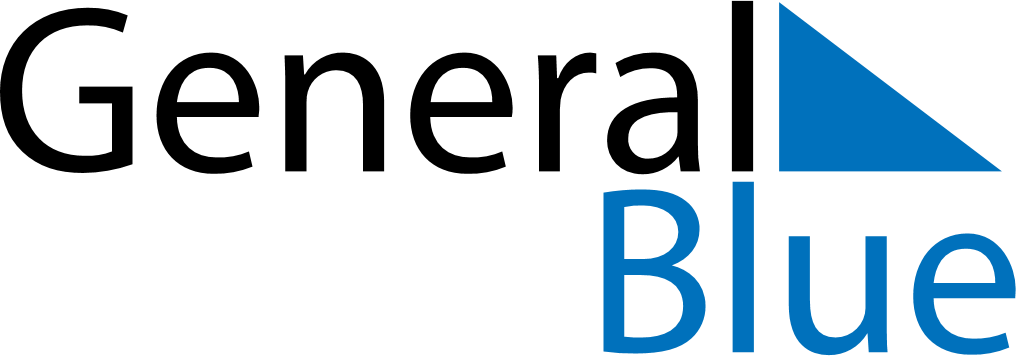 2025 – Q3Liechtenstein  2025 – Q3Liechtenstein  2025 – Q3Liechtenstein  2025 – Q3Liechtenstein  2025 – Q3Liechtenstein  JulyJulyJulyJulyJulyJulyJulySUNMONTUEWEDTHUFRISAT12345678910111213141516171819202122232425262728293031AugustAugustAugustAugustAugustAugustAugustSUNMONTUEWEDTHUFRISAT12345678910111213141516171819202122232425262728293031SeptemberSeptemberSeptemberSeptemberSeptemberSeptemberSeptemberSUNMONTUEWEDTHUFRISAT123456789101112131415161718192021222324252627282930Aug 15: StaatsfeiertagSep 8: Mariä Geburt